Course Evaluation Checklist: Mobile App Design ConsiderationsPlease Note: This resource is designed to act as an addendum to the Canvas Community - Course Evaluation Checklist v 2.0.How To Use The legend in each header references what type of criterion is demonstrated. A ★ rating indicates an Essential and standard design component to online learning; a ★★ rating is considered Best Practice and adds value to a course; and ★★★ is Exemplary and elevates learning. We know each institution has unique requirements for their courses and we hope this document will serve as a great resource or starting point. We’d love to hear how you’re using this checklist. Please leave comments in the Canvas Community - Mobile App Design Course Evaluation Checklist blog post.It’s always best practice to review your course(s) in the app. Search “Instructure” to find free teacher and student apps available for iOS and Android.ResourcesCAST (2018). Universal Design for Learning Guidelines version 2.2. Retrieved from http://udlguidelines.cast.orgGoing Mobile with Webcourses@UCF. Retrieved February 18, 2020, from https://vimeo.com/134745175Additional ResourcesCanvas Live Presentation: Canvas Mobile Design, Ryan Seilhamer, UCFCanvas Blog: Are Courses Really Mobile First? Ryan Seilhamer, UCFDesign a Mobile Ready Course with Universal Design, Kate Miller, CU OnlineCanvas Teacher Mobile Features and Mobile Guides - Canvas TeacherCanvas Student Mobile Features and Mobile Guides - Canvas StudentContributorsRyan Seilhamer, Program Director of Mobile Strategy & Innovation, University of Central FloridaDeonne Johnson, Ph.D., Adoption Consultant, Instructure
Erin Keefe, Senior Trainer, InstructureLily Philips, Instructional Designer, InstructureThis work is licensed under a Creative Commons Attribution-NonCommercial-ShareAlike 4.0 International License.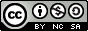 Mobile Design                                                             ★ Essential   ★★ Best Practice   ★★★ ExemplaryMobile Design                                                             ★ Essential   ★★ Best Practice   ★★★ ExemplaryMobile Design                                                             ★ Essential   ★★ Best Practice   ★★★ ExemplaryYes ✔CriteriaExample★Text Headers are included within modules to help guide student navigation. Canvas Guide - Add Text Header 📍UDL 2.2 Clarify syntax and structure Text Headers in Module★Chunk content into smaller parts and use the module tool to organize Canvas Pages into a table of contents.📍UDL 2.2 Clarify syntax and structure Chunking Content ★When possible, Canvas Pages are used to present content, instead of linking to external URLs or files in the flow of the module.📍UDL 7.3 Minimize threats and distractionsText Readability - Comparisons★★Instructions and prompts are platform neutral to minimize student confusion.📍UDL 7.1 7.1 Optimize individual choice and autonomyMultiple Device Guidelines★★Students are alerted and given alternatives when an unsupported file type is used.📍UDL 7.3: Minimize threats and distractionsAccess Alternative★★★Use Requirements within Modules to give users a visual bookmark of their progress. Canvas Guide - Add Requirements📍UDL 2.2 Clarify syntax and structure Module RequirementsCourse Enhancements                                               ★ Essential   ★★ Best Practice   ★★★ ExemplaryCourse Enhancements                                               ★ Essential   ★★ Best Practice   ★★★ ExemplaryCourse Enhancements                                               ★ Essential   ★★ Best Practice   ★★★ ExemplaryYes ✔CriteriaResource★★Assessment design takes into account the additional tools students have when working on a mobile device - camera, video, audio, file upload, GPS.Mobile Series Video: Tips to Designing Mobile-Friendly Assignments★★★Assessment design takes into account the ability for students to use the Mobile Annotations tool on an assignment that uses an uploaded PDF. Canvas Guide - Submit a PDF assignment with annotations in the Canvas app - iOS and Canvas Guide - Submit a PDF assignment with annotations in the Canvas app - Android Canvas Live Video: Canvas Mobile Annotations Quick Demo